ПОЛОЖЕНИЕ о проведении Всероссийского спортивного соревнования по современному мечевому бою«ЧЕМПИОНАТ РОССИИ 2015» сроки проведения 25-26 апреля 2015 г.1. ЦЕЛИ И ЗАДАЧИ«ЧЕМПИОНАТ РОССИИ 2015» проводится с целью: - развития и популяризации личных и командных дисциплин современного мечевого боя (далее СМБ);- пропаганды физической культуры и здорового образа жизни среди детей и молодежи;- повышения эффективности учебно-тренировочного процесса и закрепления спортсменами полученных навыков.Задачи мероприятия:- формирование ценностей физической культуры, спорта и здорового образа жизни участников;- повышение спортивного мастерства участников; - выявление сильнейших бойцов и команд; определение победителей соревнований – лучших бойцов страны по итогам 2015 года;  - приобретение опыта организации, проведения и судейства соревнований;- реализация годовых планов спортивной и учебной работы.2.    РУКОВОДСТВО ПРОВЕДЕНИЕМ МЕРОПРИЯТИЯ2.1. Общее руководство подготовкой и проведением соревнований осуществляет Оргкомитет Чемпионата России.2.2. Непосредственное проведение соревнований возлагается на Московское РО ФСМБР в лице Давыдовой М.В., Бударгина А. Е., Астаховой М. 2.3. Оргкомитет соревнований: Давыдова М.В., Бударгин А.Е., Астахова М., Кузнецов А.М., Каменщиков С.  2.4. Главный судья соревнований от ФСМБ – Тихомиров С.3.     СРОКИ И МЕСТО ПРОВЕДЕНИЯ МЕРОПРИЯТИЯ3.1. «ЧЕМПИОНАТ РОССИИ 2015» проводится 25-26 апреля 2015 г. (суббота и воскресенье).  3.2. Адрес места проведения: г. Москва, ул. Шарикоподшипниковская д.17 (3эт.) СЦ «Эскалибур»3.3. Фехтовальный Центр «Паладин» по адресу г. Москва ул. Волгоградский проспект д.32\8 (цокольный этаж) предоставляет БЕСПЛАТНУЮ ночевку в своем спортивном зале для иногородних делегаций, которых не пугает ночевка в спальниках на пенках, на полу. Заезд на место возможен не ранее 20 часов вечера 25 апреля 2015 г. ОБЯЗАТЕЛЬНО подать список желающих заранее вместе с заявкой на соревнования.  4. ОРГАНИЗАТОРЫ И СПОНСОРЫФедерация Современного мечевого боя РоссииСпортивный центр «ЭСКАЛИБУР» г. Москва«LED-Effect» Энергосберегающие системы освещения«ЭСКАЛИБУР-КЭМП» детские лагеря отдыхаПроизводственное объединение «РЭЙ-СПОРТ» г. МоскваРазвивающий Центр «ИСТАР» г. Калуга Школа СМБ «Эскалибур» г. МоскваФонд «Доблесть веков» г. Санкт-ПетербургМагазин средневековых товаров «Донжон» г. МоскваФехтовальный центр «Паладин» г. Москва5.   УСЛОВИЯ ПРОВЕДЕНИЯ МЕРОПРИЯТИЯ5.1. Вид соревнований: личный зачет, командные соревнования по боям 5 на 55.2. Ранг соревнований: Чемпионат5.3. Масштаб соревнований: ВсероссийскийУЧАСТНИКИ МЕРОПРИЯТИЯ6.1  К участию в соревнованиях по СМБ допускаются лица соответствующего спортивным дисциплинам пола и возраста. Для детей до 14 лет обязательно присутствие родителей или предоставление справки о допуске ребенка по состоянию здоровья к занятиям СМБ, оплатившие организационный взнос на соревнования в размере 1000 руб. – для ЧЛЕНОВ Федерации СМБ России; 1500 – для НЕ ЧЛЕНОВ ФСМБР. Сопровождающие лица и зрители оплачивают входной билет – 300 руб. с человека. Дети до 5 лет включительно, в качестве зрителей – бесплатно.6.2  Организационный взнос включает в себя: участие в соревнованиях и право на получение призов и поощрений от спонсоров и организаторов. 6.3. ОБЯЗАТЕЛЬНА ПРЕДВАРИТЕЛЬНАЯ РЕГИСТРАЦИЯ ДО 22 апреля 2015 г. включительно. Без предварительной регистрации – ВЗНОС 2000 руб. с человека без различий на членов и не членов ФСМБР.6.4.  К участию в соревнованиях не допускаются участники:- имеющие ограничения по здоровью, - имеющие инвалидность различных степеней без предварительного согласования с Оргкомитетом.6.5.  ВНИМАНИЕ!!! Внешний вид спортсмена должен быть аккуратен, чист, до боев не будут допущены спортсмены в шортах, без обуви, в неспортивной обуви (сапоги, берцы и прочее), в тельняшках, камуфляж и тому подобной неспортивной форме одежды. Запрещена стеганая защита. ОБЯЗАТЕЛЬНО НАЛИЧИЕ СМЕННОЙ СПОРТИВНОЙ ОБУВИ С ПОДОШВОЙ, НЕ ОСТАВЛЯЮЩЕЙ ЧЕРНЫХ (и иных) ПОЛОС.6.6. Все желающие (иногородние и местные спортсмены) могут заказать себе ГОРЯЧИЙ ОБЕД в зал, во время проведения соревнований. Стоимость – 300 руб. ОБЯЗАТЕЛЬНА ПРЕДВАРИТЕЛЬНАЯ ЗАЯВКА по эл. Почте на fsmb@yandex.ru или mdavidova@list.ru ВНИМАНИЕ! В СЦ «Эскалибур» во время проведения Чемпионата Росси по СМБ – 2015 действует ПОЛНЫЙ и строгий сухой закон. Курение разрешено только вдали от участников в специально отведенном месте (на улице, не ближе 10 м. ко входу в здание). Организаторы имеют право удалить любого участника за нарушение этих правил без возврата Орг.взноса. РЕГЛАМЕНТ МЕРОПРИЯТИЙ25 апреля 2015 (суббота) 8.00 – 10.00	Подготовка помещений, встреча иногородних делегаций9.30 – 10.15	Регистрации ДЕТСКИХ и ПОДРОСТКОВЫХ номинаций (от 4 до 13 лет включит.)13.00 – 14.00    Регистрация ЮНОШЕСКИХ и ВЗРОСЛЫХ номинаций.10.00 – 10.30 	Судейские  совещания по номинациям. Проверка Стендов электронного судейства, Составление турнирных таблиц. После 10.30 турнирные таблицы изменению не подлежат. 10.30 – 11.00 	Парад участников, Торжественное открытие соревнований11.00 - 14.00 	НА ТРЕХ ПАРАЛЛЕЛЬНЫХ ПЛОЩАДКАХ (номер ристалища может измениться):«Лига В» (опыт боев до 1 года), «Лига А» - опыт боев более 1 года.Ристалище №1: Соревнования детей и подростков в номинациях:4-5 лет «Лиги А» - Учебно-игровые встречи до 5 очков;4-5 лет «Лига В» - Учебно-игровые встречи до 5 очков;лет «Лига А» - Учебно-игровые встречи до 5 очков;6-7 лет «Лига В» - Учебно-игровые встречи до 5 очков; Ристалище №2: 8-9 лет «Лига А» - Учебно-игровые встречи до 10 очков;8-9 лет «Лига В» - Учебно-игровые встречи до 10 очков;10-11 лет «Лига А» мальчики - Учебно-игровые встречи до 10 очков; 10-11 лет «Лига В» мальчики - Учебно-игровые встречи до 10 очков;10-11 лет девочки - Учебно-игровые встречи до 10 очков;Ристалище №3:12-13 лет «Лига А» мальчики – «Троеборье» с одноручным мечом;  12-13 лет «Лига В» мальчики – «Щит и меч» 1 минута;12-13 лет девочки – «Щит и меч» 1 минута;13.00 – 14.00   Регистрация ЮНОШЕСКИХ и ВЗРОСЛЫХ номинаций.14.00 - 14.30	Обед для тех, кто заказал себе горячее питание14.30 -15.00    Награждение победителей детских и подростковых номинаций15.00 – 19.30	НА ТРЕХ ПАРАЛЛЕЛЬНЫХ ПЛОЩАДКАХ:Ристалище №1: Соревнования юношеских номинаций:14-15 лет «Лига В» юноши – «Щит и меч» 1 минута;14-15 лет девушки – «Щит и меч» 1 минута;14-15 лет «Лига А» юноши – «Троеборье» с одноручным мечом;16-17 лет «Лига А» Юноши – «Троеборье» с двуручным мечом;Ристалище №2: 16-17 лет Девушки – «Щит и меч» 1 минута;Женщины 18+ «Лига А» - «Троеборье» с двуручным мечом;Женщины 18+ «Лига В» – «Щит и меч» 1,5 минуты; Мужчины «Лига В» – «Щит и меч» 1,5 минуты;Ристалище №3: 16-17 лет «Лига В» Юноши – «Щит и меч» 1 минута;Мужчины 18+ «Лига А» тяжелый вес - «Троеборье» с двуручным мечом;Мужчины 18+ «Лига А» средний вес - «Троеборье» с двуручным мечом;Мужчины 18+ «Лига А» легкий вес - «Троеборье» с двуручным мечом.19.30 – 20.00 	  Награждение победителей юношеских и взрослых номинаций26 апреля 2014 (воскресенье) 10.00 – 10.30  Регистрация (подтверждение) Командных номинаций10.00 – 10.30 Судейское совещание по «Командным боям 5 на 5»10.30 – 11.00 	Парад участников, Торжественное открытие соревнований11.00 – 14.00 	«Командные бои 5 на5» 6-7 лет, 8-9 лет, 10-11 лет, 12-13 лет, 14-15 лет и 16-17 лет. Если останется время, то проводятся Массовые внезачетные командные игры.14.00 – 14.30	Торжественное награждение победителей соревнований. Выступление почетных гостей. Вручение специальных призов.СПОРТИВНЫЕ ДИСЦИПЛИНЫ по СМБ«Лига В» (опыт боев до 1 года), «Лига А» - опыт боев более 1 года.«Троеборье»: 1-ый раунд «Щит и меч» 1 минута; 2-ой раунд: 3 схода до 5 очков «Баклер и меч»; 3-ий раунд: 3 схода до 5 очков «Одноручный меч».ДЕТСКИЕ ЭКСПЕРИМЕНТАЛЬНЫЕ номинации:4-5 лет «Лиги А» - Учебно-игровые встречи до 5 очков;4-5 лет «Лига В» - Учебно-игровые встречи до 5 очков6-7 лет «Лига А» - Учебно-игровые встречи до 5 очков;6-7 лет «Лига В» - Учебно-игровые встречи до 5 очков; 8-9 лет «Лига А» - Учебно-игровые встречи до 10 очков;8-9 лет «Лига В» - Учебно-игровые встречи до 10 очков;10-11 лет «Лига А» мальчики - Учебно-игровые встречи до 10 очков; 10-11 лет «Лига В» мальчики - Учебно-игровые встречи до 10 очков;10-11 лет девочки - Учебно-игровые встречи до 10 очков;ДЕТСКИЕ ОСНОВНЫЕ номинации:12-13 лет «Лига А» мальчики – «Троеборье» с одноручным мечом;  12-13 лет «Лига В» мальчики – «Щит и меч» 1 минута;12-13 лет девочки – «Щит и меч» 1 минута;ПОДРОСТКОВЫЕ номинации: 14-15 лет «Лига В» юноши – «Щит и меч» 1 минута;14-15 лет девушки – «Щит и меч» 1 минута;14-15 лет «Лига А» юноши – «Троеборье» с одноручным мечом;ЮНИОРСКИЕ номинации:16-17 лет «Лига А» Юноши – «Троеборье» с двуручным мечом;16-17 лет Девушки – «Щит и меч» 1 минута;16-17 лет «Лига В» Юноши – «Щит и меч» 1 минута;ВЗРОСЛЫЕ номинации:Женщины 18+ «Лига А» - «Троеборье» с двуручным мечом;Женщины 18+ «Лига В» – «Щит и меч» 1,5 минуты; Мужчины «Лига В» – «Щит и меч» 1,5 минуты;Мужчины 18+ «Лига А» тяжелый вес - «Троеборье» с двуручным мечом;Мужчины 18+ «Лига А» средний вес - «Троеборье» с двуручным мечом;Мужчины 18+ «Лига А» легкий вес - «Троеборье» с двуручным мечом.ВНЕЗАЧЕТНЫЕ МАССОВЫЕ КОМАНДНЫЕ ИГРЫ по СМБ:ОБЩИЕ ПРАВИЛА для «Массовых боев» по 3-м возрастным группам: 6-11 лет; 12-15 лет; 16 и старше:Бойцы допускаются до участия только в защитной экипировке: шлем, защита корпуса, защита паха – это обязательные элементы. Для детей до 11 лет включительно обязательна защита кисти. Боец должен быть экипирован щитом и накидкой в цвет своей команды и не иметь элементов защиты цвета противоположной команды.Команды могут быть смешанными по полу. Более младший спортсмен может входить в более старшую по номинации команду, но не более, чем на 1 ступень. Например: боец 15 лет может участвовать во взрослой команде, а 13-летний – не может. Во всех «Командных боях» у каждого бойца 2 очка жизни. Все удары в поражаемую зону приводят к потере 1 очка.Боец, получивший 2 удара обязан перестать сражаться и присесть на корточки.Падение не приводит к штрафным очкам.За грубое нарушение «Правила Честности» боец получает Желтую карточку, вторая Желтая карточка становится Красной - и приводит к дисквалификации бойца с турнира.9. ЭКИПИРОВКА НА СОРЕВНОВАНИЯХ9.1. Организаторы предоставляют комплекты стандартизированных спортивных мечей и спортивных щитов (красного и синего цвета), красную и синюю защиту корпуса, красные, синие, черные шлемы типа Ш-11ИК для АРБ (компании Рэй-Спорт) с обязательной ЗАЩИТОЙ ШЕИ и усиленной защитой затылка. Бойцам разрешается использовать собственные шлемы такого же типа совпадающие по цвету с «цветом угла», из которого выходит боец в данном поединке.9.2 Бойцы обязаны иметь собственную защиту паха, локтей, коленей и кистей (экипировка должна по цвету соответствовать «цвету угла» либо быть черного цвета). Без этих элементов защиты боец не будет допущен к соревнованиям. Защиту корпуса разрешено не одевать только Мужчинам 18+, но это не рекомендуется организаторами. ОПРЕДЕЛЕНИЕ РЕЗУЛЬТАТОВ10.1.Определение результатов производится согласно Правилам ФСМБР версии 4.0 на 2014-15 уч.гг.10.2. Победитель в личном первенстве определяется сначала по системе отборочных туров в подгруппах («каждый с каждым»), а далее по олимпийской системе («на выбывание» = «плэй-офф»). Четверо лучших спортсменов соревнуются в двух полуфиналах, - победители сражаются за первое место, а проигравшие за третье место. При равенстве результатов у нескольких спортсменов преимущество получает спортсмен, у которого разница пропущенных и нанесенных очков больше (преимущество определяется по протоколу соревнований).10.3. В Чемпионате России 2015 по СМБ действует система «посева» победителей Первенств Федеральных округов 2014-15 учебного года сразу в сетку на выбывание, без прохождения отборочных туров. Такое преимущество дается спортсменам, занявшим 1 и 2 место в каждой возрастной номинации. Преимущество определяется согласно Протоколам окружных соревнований. Боец должен сам сообщить в Оргкомитет о том, что он является победителем окружного соревнования и хочет воспользоваться своим преимуществом при подаче Заявки на ЧР-2015. 10.4. В Общекомандном медальном зачете лучшей становится команда, набравшая наибольшее количество очков. Золотая медаль – 3 очка, серебряная медаль – 2 очка, бронзовая медаль – 1 очко. - при равенстве результатов у нескольких команд преимущество получает та, у которой большее количество медалей. При равенстве этого показателя, преимущество получает та команда, у которой больше золотых медалей.- преимущество определяется по протоколу соревнований. 11.    НАГРАЖДЕНИЕ11.1. Участники, занявшие I, II и III места в личном первенстве награждаются: медалями и дипломами. Победителям соревнований вручаются ценные призы.11.2. Команды, занявшие I, II и III места в «Командных боях 5 на 5» награждаются медалями и дипломами.11.3. Тренер (руководитель) команды награждается грамотой за участие его Клуба в соревнованиях (по предварительному требованию).11.4. Команды, занявшие  I, II, III, IV и V места в Общекомандном медальном зачете получают Грамоты, свидетельствующие об их достижениях.ПОРЯДОК И СРОКИ ПОДАЧИ ЗАЯВОК12.1. Предварительные заявки на участие в «ЧЕМПИОНАТЕ РОССИИ по СМБ 2015»  подаются  в оргкомитет ФСМБ до 23.00 22 апреля 2015 г. по электронной почте на адрес  fsmb@yandex.ru или на mdavidova@list.ru. После данного срока заявки не принимаются.Заявки ТРЕБУЮТ ПОДТВЕРЖДЕНИЯ в регистрационной комиссии в первый день мероприятия согласно регламенту!!!.ОБЯЗАТЕЛЬНА ПРЕДВАРИТЕЛЬНАЯ РЕГИСТРАЦИЯ. Без предварительной регистрации – ВЗНОС 2000 руб. с человека. Оплатить взнос можно различными способами – подробности на mdavidova@list.ruФехтовальный Центр «Паладин» по адресу г. Москва ул. Волгоградский проспект д.32\8 (цокольный этаж) предоставляет БЕСПЛАТНУЮ ночевку в своем спортивном зале для иногородних делегаций, которых не пугает ночевка в спальниках на пенках, на полу. Заезд на место возможен не ранее 20 часов вечера 25 апреля 2015 г. ОБЯЗАТЕЛЬНО подать список желающих заранее вместе с заявкой на соревнования.Все желающие (иногородние и местные спортсмены) могут заказать себе ГОРЯЧИЙ ОБЕД в зал, во время проведения соревнований. Стоимость – 300 руб. ОБЯЗАТЕЛЬНА ПРЕДВАРИТЕЛЬНАЯ ЗАЯВКА по эл. почте на fsmb@yandex.ru или mdavidova@list.ru и предварительная оплата.Ответственный исполнитель от ФСМБ			Давыдова Мария Владимировна fsmb@yandex.rumdavidova@list.ru (8-926-915-48-18)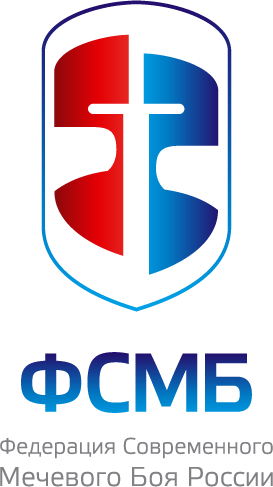 Данное положение является официальным приглашением на соревнованияwww.FSMB-RF.ruФОРМА ЗАЯВКИДля участия в «ЧЕМПИОНАТЕ РОССИИ по СМБ 2015»  Дата участия: 25-26 апреля 2015 г. Представитель команды __________________ (________________)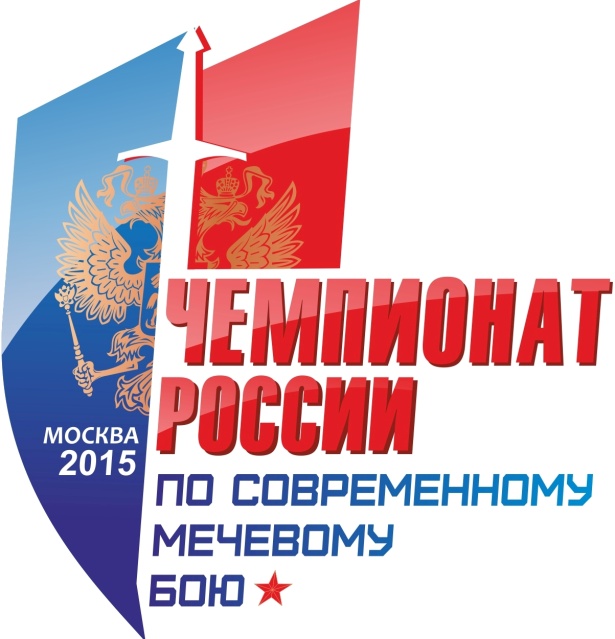 УТВЕРЖДЕНОПрезидент ФедерацииСовременного мечевого боя ____________Давыдова М.В._                                         2015 г.№Фамилия, Имя, ОтчествоДата рождения и возрастКлуб, секция, организацияГородОсобые отметки (боец является победителем своего ФО (важно указать 1 или 2 место)\\ заявка на ночевку,  \\ заявка на горячий обед)123456789101112131415161718